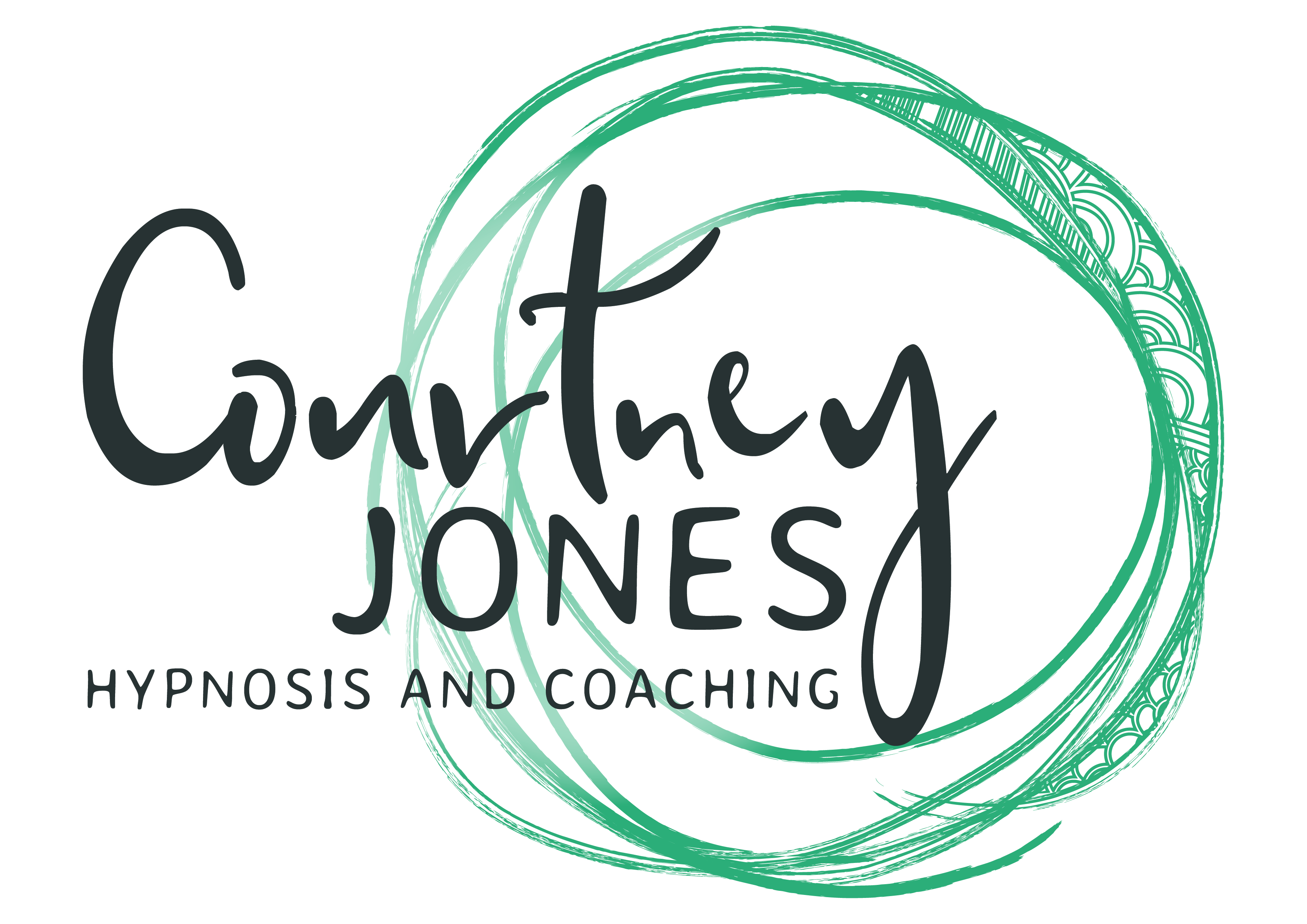 CLIENT INTAKE FORMPersonal InformationName:………………………………………………………D.O.B………………………………….Address………………………………………………………………………………………………… ………………………………………………………………….......Post Code………………………P.…………………………………………E.……………………………………………………………Occupation……………………………………………………………………………………………Emergency contact……………………………………………………………………..................Please give details of any existing medical conditions………………………………………………………………………………………………………………………………………………………………………………………………………………………………………………………………………………………………………………………………………………………………………………Are you currently taking any medications? Please specify………………………………………………………………………………………………………………………………………………………………………………………………………………………………………………………………………………………………………………………………………Are you experiencing any physical pains or symptoms? Please specify…………………………………………………………………………………………………………………………………………………………………………………………………………………………Do you now or have you ever experienced anxiety or depression? When? What treatment did you seek?……………………………………………………………………………………………………………....................................................................................................................................................Why are you seeking treatment today?Quit Smoking	     Weight Management     Stress Reduction     Anxiety ManagementPerformance Enhancement     Fear / Phobia Management     CoachingDetails………………………………………..................................................................................……………………………………………………………………………………………………………....................................................................................................................................................What outcomes do you wish to achieve from this process?……………………………………………………………………………………………………………....................................................................................................................................................……………………………………………………………………………………………………………....................................................................................................................................................Do you have a referral from you GP / health professional?Name……………….................................Contact details.......................................................Consent Neuro Linguistic programming, Time Line Therapy, Hypnosis and Emotional Freedom Technique assist in building flexibility and creating options to produce movement beyond existing challenges and limitationsIt does not diagnose disease or illness, offer a cure or replace the use of prescription medication or medical treatment recommended by a registered doctor.Neuro Linguistic programming, Time Line Therapy, Hypnosis and Emotional Freedom Technique is not intended to replace medications or treatments prescribed or administered by a registered doctor. I am responsible for advising my practitioner of any health condition which may be a consideration in the development of my treatment plan.I am 100% responsible for the results I achieve through these sessions and commit to completing tasks assigned to me and attending the sessions as agreed.I understand and agree to a cancellation fee of $50 payable for any appointment cancelled with less than 12 hours notice. I have read and understand the information provided and consent to receiving this treatment.Signed……………………………………………………………….......Date………………………